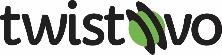 Vyhlásenie O BEZINFEKČNOSTI  DIEŤAŤADenný táborodovzdá dieťa v deň nástupu pri zdrav.prehliadke   spolu s kópiou preukazom poistencaVyhlásenie O BEZINFEKČNOSTI  DIEŤAŤADenný táborodovzdá dieťa v deň nástupu pri zdrav.prehliadke   spolu s kópiou preukazom poistencaMeno dieťaťa: Dátum nar.: Prosíme, vypíšte alergie, zdravotné a stravovacie obmedzenia, trvalo užívané lieky...Prosíme, vypíšte alergie, zdravotné a stravovacie obmedzenia, trvalo užívané lieky.....................................................................................................................................................................................................................................................................................................................................................................................................................................................................V....................dňa.......... tel.kontakt .................................         ................................................V....................dňa.......... tel.kontakt .................................         ................................................                                                                                                         Podpis rodiča                                                                                                         Podpis rodičaPotvrdenie od rodičov nesmie byť staršie ako jeden deňPotvrdenie od rodičov nesmie byť staršie ako jeden deňPre denný tábor potvrdenie od lekára nie je potrebnéPre denný tábor potvrdenie od lekára nie je potrebné